REGISTRO ADMINISTRATIVO DE LA INDUSTRIA AUTOMOTRIZ 
DE VEHÍCULOS LIGEROS 
JULIO DE 2022 En julio, en el mercado nacional se vendieron 83 137 vehículos ligeros. Durante el periodo enero–julio de 2022 se produjeron 1 921 338 vehículos ligeros y se exportaron 1 614 765 unidades. El Instituto Nacional de Estadística y Geografía (INEGI) da a conocer el Registro Administrativo de la Industria Automotriz de Vehículos Ligeros (RAIAVL). Su información proviene de 22 empresas afiliadas a la Asociación Mexicana de la Industria Automotriz, A.C. (AMIA), Giant Motors Latinoamérica y Autos Orientales Picacho. En julio de 2022, se vendieron 83 137 unidades en el mercado interno, lo que representa una variación de 1.2 % respecto al mismo mes de 2021. Durante enero-julio de 2022, se comercializaron 601 561 vehículos ligeros y, en este mismo periodo, se produjeron 1 921 338 unidades en México. Los camiones ligeros representaron 80.3 % del total producido, mientras que el resto correspondió a la fabricación de automóviles. COMUNICACIÓN SOCIAL En julio de 2022, se exportaron 210 170 vehículos ligeros y, durante el periodo enero-julio de 2022, se reportó un total de 1 614 765 unidades, una variación de 0.5 % respecto al mismo periodo de 2021. En julio de 2022, se exportaron 210 170 vehículos ligeros y, durante el periodo enero-julio de 2022, se reportó un total de 1 614 765 unidades, una variación de 0.5 % respecto al mismo periodo de 2021. La divulgación de información referente a la producción y comercialización de automóviles y camiones ligeros nuevos sirve de insumo para la elaboración de políticas en este sector de la economía nacional. El Registro Administrativo de la Industria Automotriz de Vehículos Ligeros puede consultarse en: https://www.inegi.org.mx/datosprimarios/iavl/ La divulgación de información referente a la producción y comercialización de automóviles y camiones ligeros nuevos sirve de insumo para la elaboración de políticas en este sector de la economía nacional. El Registro Administrativo de la Industria Automotriz de Vehículos Ligeros puede consultarse en: https://www.inegi.org.mx/datosprimarios/iavl/ 



Para consultas de medios y periodistas contactar a: comunicacionsocial@inegi.org.mx 
o llamar al teléfono (55) 52-78-10-00, exts. 1134, 1260 y 1241. 

Dirección de Atención a Medios / Dirección General Adjunta de Comunicación 



Para consultas de medios y periodistas contactar a: comunicacionsocial@inegi.org.mx 
o llamar al teléfono (55) 52-78-10-00, exts. 1134, 1260 y 1241. 

Dirección de Atención a Medios / Dirección General Adjunta de Comunicación 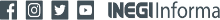 COMUNICACIÓN SOCIALCOMUNICACIÓN SOCIAL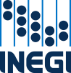 